新型コロナウィルスに関するお知らせ一時預かりをご利用の方へ・預ける前に、家庭で体温を測ってから来てください。・発熱、かぜの症状がある場合はお預かりできません。家族の方に症状がある場合もお預かりできませんので、ご了承ください。（コロナウィルスは、一般に子どもには症状が出にくいといわれていますが、症状があまりなくても他の人に感染させてしまう可能性はあります）・お部屋に入る前には手指消毒をお願いします。新型コロナウイルス感染症とは新型コロナウイルス感染症とは、ウイルス性の風邪の一種です。発熱やのどの痛み、咳が長引くこと（1週間前後）が多く、強いだるさ（倦怠感）を訴える方が多いことが特徴です。感染から発症までの潜伏期間は1日から12.5日（多くは5～6日）といわれています。風邪や季節性インフルエンザ対策と同様に一人一人の咳エチケットや手洗いなどの実施がとても重要です。感染拡大予防のために通常の呼吸器ウイルスへの対策と同様に、人の唾液などを吸いこまないよう「飛沫感染」対策が有効とされています。また症状がある場合は、マスクをつけたり、ハンカチで覆うなど、「咳エチケット」をするようにしましょう。更に、流水と石けんによる手洗いなどの「手指衛生」を保つことも重要です。＜咳エチケット＞  咳、くしゃみをする時はティッシュやハンカチなどで口と鼻を覆いましょう。  使用したティッシュはゴミ箱に捨て、その後はよく手を洗いましょう。  咳・くしゃみなどの症状がある方はマスクをしましょう。＜手洗いのポイント＞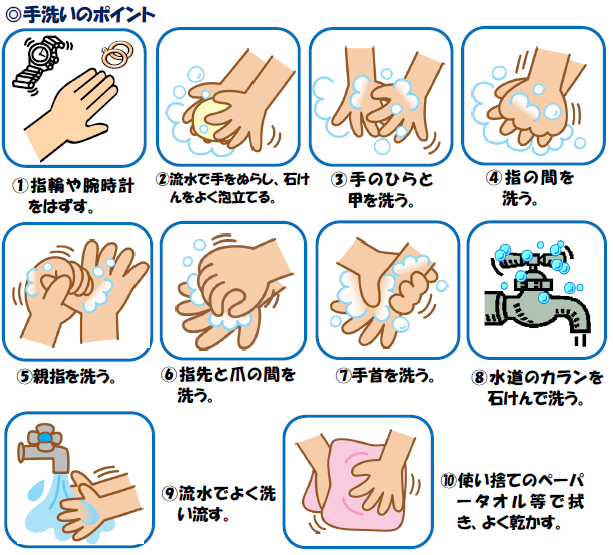 2020.2.25　NPO法人子育てサポートネットる・る・るスタッフの皆さんへ・感染経路対策として、ドアノブ、おもちゃの消毒の徹底。・こまめな手洗いの実施。（アルコール消毒より、流水での手洗いの方がウィルスは落ちる）・預かってから発熱、咳などの症状がある場合は、速やかに保護者に迎えに来てもらう。（迎えに来るまでは、できれば、ほかの預かり児とは違う部屋で待機）・職員が感染源とならないよう、体調管理はしっかりと。発熱などの症状がある場合はお休みしてください。